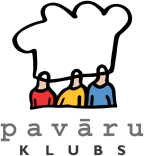 Biedrība «Pavāru klubs»PVN LV 40008082630
K. Valdemāra ielā 123-51, Rīga, LV-1013
AS Swedbank
konta Nr. LV43HABA0551007700946konta Nr. LV43HABA0551007700946«Pavāru kluba»
sadarbības piedāvājums
konkursam «Latvijas 2018. gada pavārs» un «Latvijas 2018. gada pavārzellis»
Partnerim par finansiālo ieguldījumu «Pavāru klubs» no savas puses piedāvā:iegūt atbalstītāja statusu, ja atbalsts ir 1000–1500EUR apmērā; šis statuss partnerim.dodiespēju izvietot savu logotipu «Pavāru kluba»mājaslapā www.pavaruklubs.lv (alias: www.chef.lv)uz vienu gadu;dodiespējusevi popularizēt, publiski pasniedzot savas dāvanas konkursu dalībniekiem;sniedz iespēju izvietot informatīvos materiālus «Pavāru kluba»stendā Riga Food 2018 izstādes laikā;ļauj iegūt atlaidi dalībai izstādē Riga Food 2018;pirms un pēc konkursiem garantē partnera vārda pieminēšanu «Pavāru kluba» izplatītajās preses relīzēs, pieminot sadarbības partneri kā atbalstītāju konkursu organizēšanā;ļauj izvietot sevis sagatavoto izritināmo reklāmplakātu (roll-up banner) visas trīs dienas konkursa laukumā vai «Pavāru kluba» stendā. iegūt sponsora statusu, ja atbalsts ir 1500–2900EUR apmērā; bez 1. punktā minētajām priekšrocībām, šis statuss partnerim dod šādas papildu iespējas:izvietot savu logotipu visas trīs dienas uz konkursa dalībnieku darba boksu priekšējās sienas;izvietot savu logotipu uz pavāru priekšautiem, kosacensību dienās nēsās konkursa žūrijas pārstāvji unkonkursu nodrošināšanā iesaistītie «Pavāru kluba» valdes locekļi;publiskot partnera video vai fotoreklāmu konkursu laukumā visu trijusacensību laikā;izplatītajās preses relīzēs, pieminot sadarbības partneri kā šī konkursa sponsoru;iegūt ģenerālsponsora statusu, ja atbalsts ir 5000EUR vai vairāk; bez 2. un 3. punktā minētajām priekšrocībām, šis statuss partnerim dod šādas papildu iespējas:kļūt un saukties par konkursa «Latvijas 2018. gada pavārzellis»un«Latvijas 2018. gada pavārs» lieldraugu, galveno sponsoru vai ģenerālsponsoru;iespējuvisas divas dienas uz konkursa dalībnieku darba boksu priekšējās sienas izvietot savu logotipu, kam atvēlēta vieta aizņemtā laukuma ziņā būtu attiecīgi par 1/3 lielāka nekā citu sponsoru logotipiem;iespēju izveidot un publiski dāvināt galveno balvu uzvarētājiem vienā no diviem minētajiem konkursiem.Ar cieņu,Svetlana Riškova «Pavāru kluba» valdes priekšsēdētāja mob. tel.:29238453Tekstu sagatavoja: Rita Stramkalebiedrības «Pavāru klubs» biroja administratore mob. tel.:26429989 e-pasts: lv@chef.lv